TIT 6    (4.–15. maj)Pazljivo preberi besedilo in si oglej slike. Izpolni delovni list ali si prepiši naslov in zapisuj po točkah.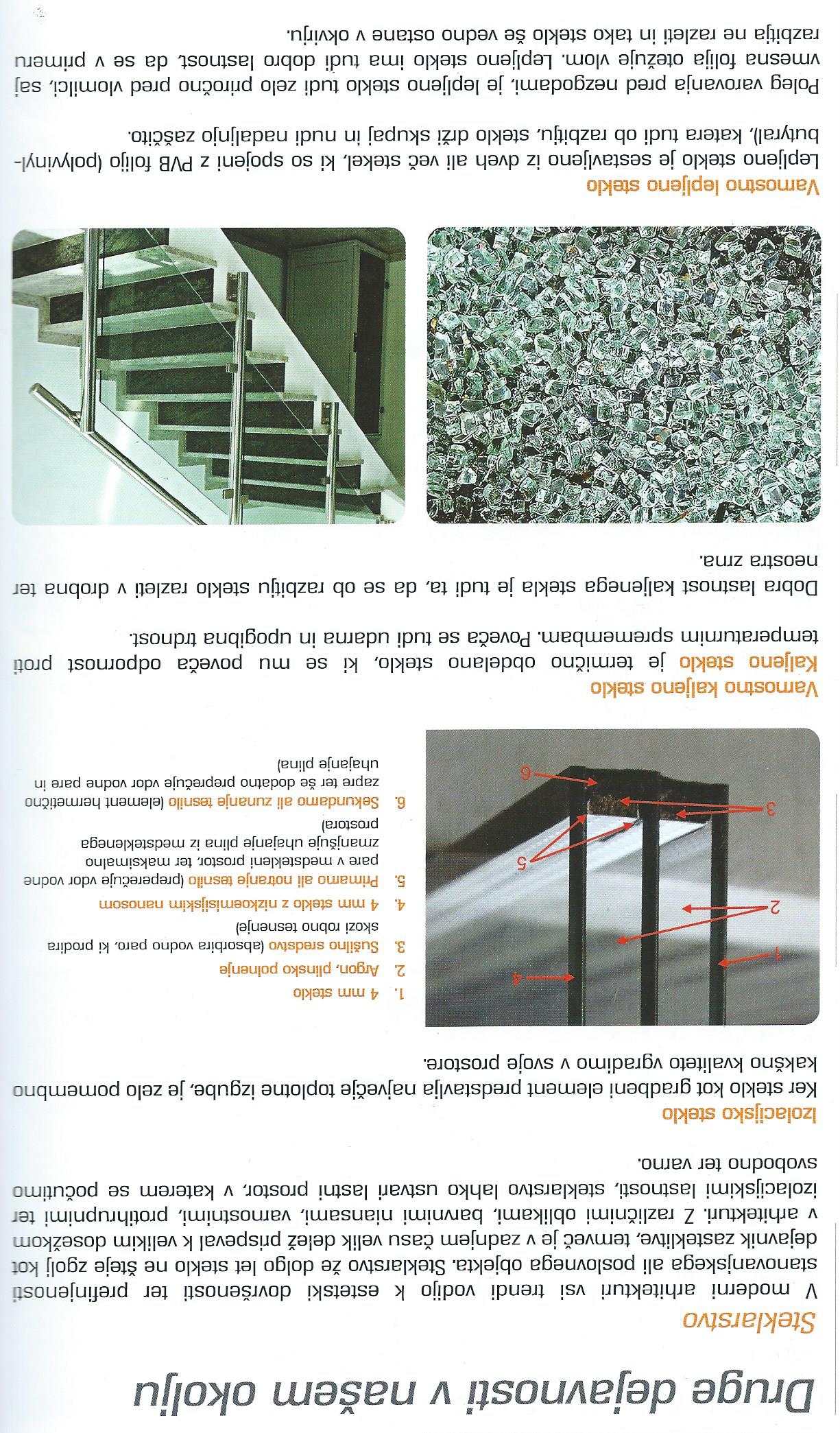 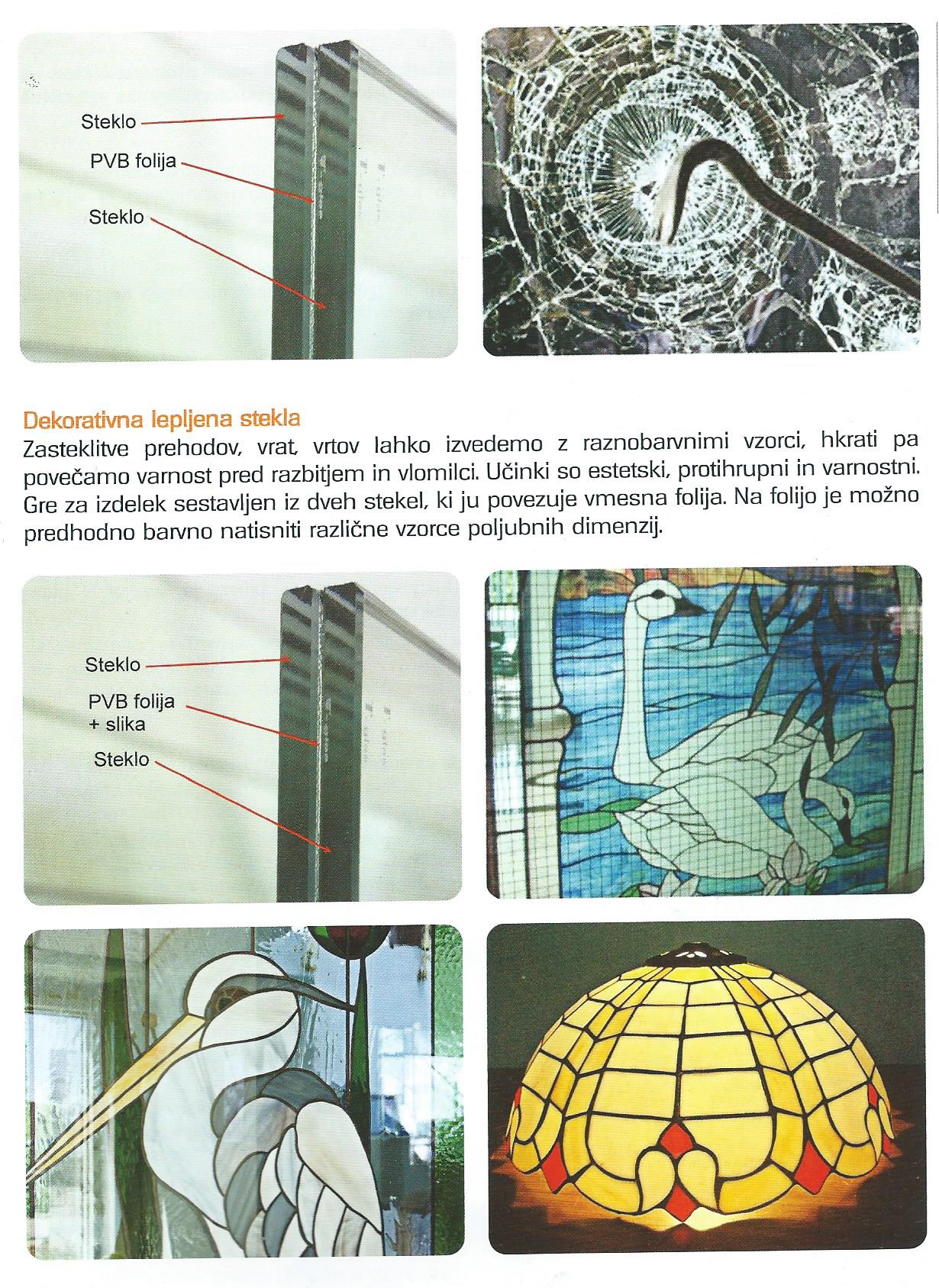 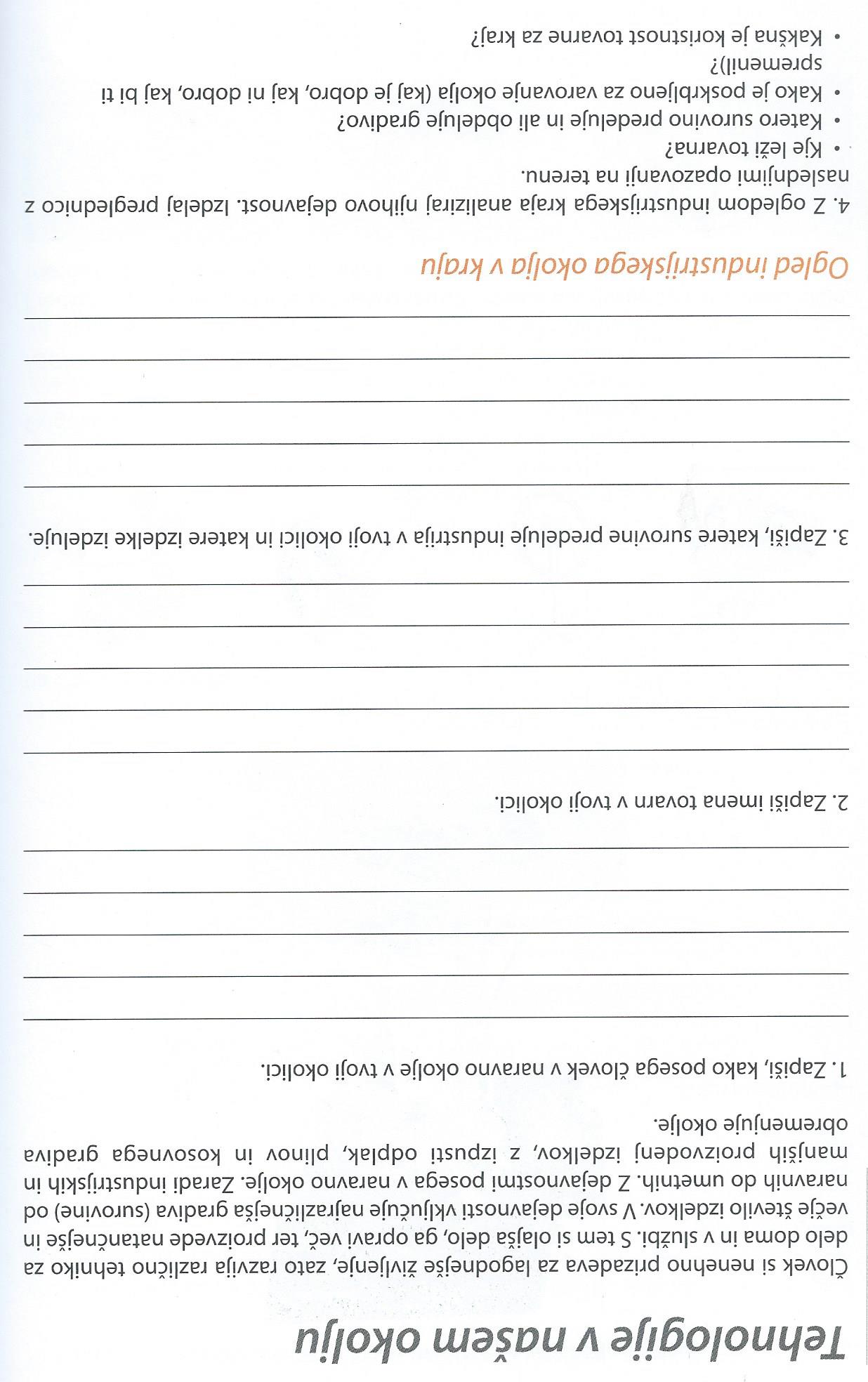 